University of Potsdam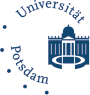 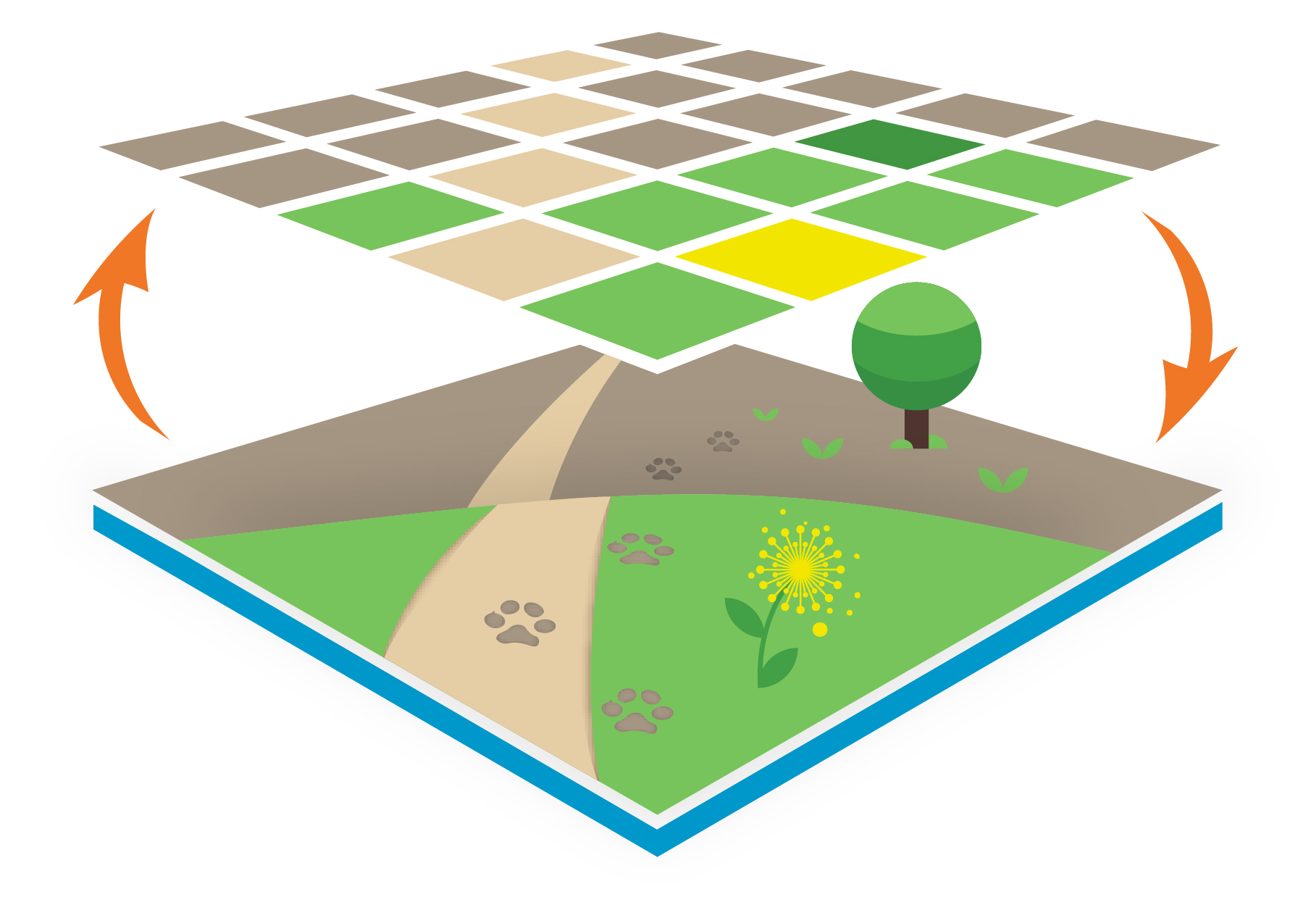 Plant Ecology and Nature ConservationInstitute for Biochemistry and Biology Am Mühlenberg 3, 14476 Potsdam-Golm		Attention: new location from mid November onwards, details will follow!Group seminar winter semester 2023 / 24Mondays, 14:15 – 15:45 Preferably in person (exeptionally hybrid format)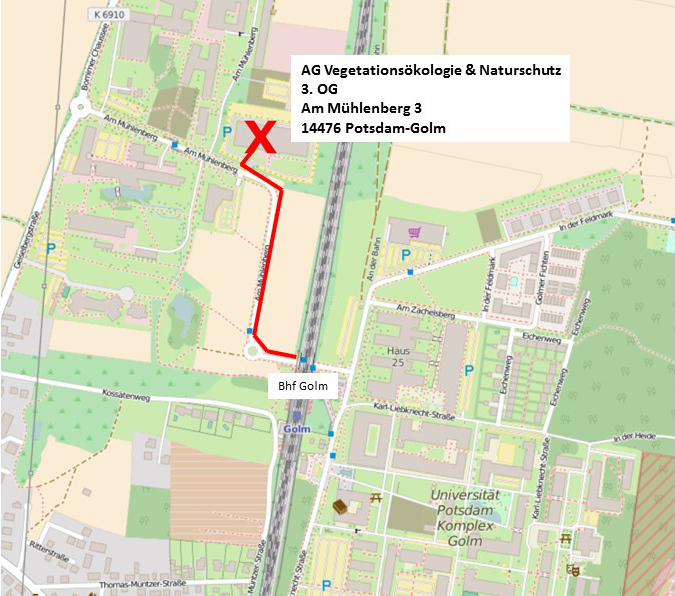 DateSpeakerAffiliationPreliminary Title or TopicComment16.10.23Kristin ScharnweberPENCEffects of mining activities on fish communities and food web dynamics in a lowland river23.10.23AllShort presentations30.10.23Bridging Day (before public holiday)Bridging Day (before public holiday)Bridging Day (before public holiday)Bridging Day (before public holiday)6.11.23Prof. Dr. Julia FischerUniversity of GöttingenTBAEcological Colloquium  (AG Eccard)13.11.23Cara GallagherPENCTBA20.11.23Franziska Eichhorn-LüneburgZALFFloristic diversity of former manor parks in Brandenburg27.11.23Paul BerryPENC Activity and behavioural responses of African antelope to heat extremesHybrid4.12.23Dr. Peter ScogingsUniversity of KwaZulu-NatalTBAEcological Colloquium (AG Linstädter)11.12.23Dorothea Meneses / Nina PellnyPENCTheses on ArmeriaMsc18.12.23Tobias Kollmorgen / Jonas HurtigPENCTBA / Plant-pollinator interactions along gradients of land-use intensity with camera trapsMscChristmas HolidaysChristmas HolidaysChristmas HolidaysChristmas HolidaysChristmas Holidays 8.01.24???Ecological Colloquium 15.01. Jonas RothPENC TBA22.01.24Benito SchoepkeZALFPlant species response at the interface of crop fields & protected grasslands – impact of farm practices29.01.24Victoria CulshawTUMTBA 5.02.24 Tim HerkenrathPENC TBA